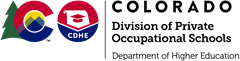 RENEWAL APPLICATION TO OPERATE A COLORADO PRIVATE OCCUPATIONAL SCHOOLNote to Applicants:  Renewal Applications must be completed electronically, printed, notarized, and submitted to the Division with full payment via mail or hand delivery.  Handwritten applications will not be accepted.  Please refer to the Renewal FAQs for assistance in completing this application.PLEASE NOTE: The Division of Private Occupational Schools is not required to act upon any application until all materials constituting an application have been submitted.  Further, under the provisions of the Private Occupational Education Act of 1981, a renewal application not submitted by February 15 immediately prior to the expiration of the current Certificate of Approval will be treated as a new application submitted and only a provisional certificate will be considered.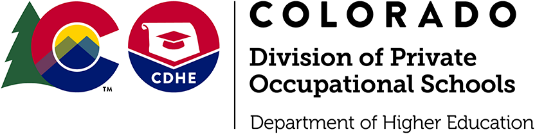 CHECKLIST FOR RENEWAL APPLICATIONThe following documents, as applicable, must be attached to the renewal application before it will be reviewed by Division staff and forwarded to the Board for consideration.  Please refer to the Renewal FAQ’s for assistance in completing the renewal application.REQUIRED Application Attachments:RETAIN THIS PAGE FOR YOUR REFERENCEState Use OnlyState Use OnlyState Use OnlyState Use OnlyCk #:________Date:________Amt:$_______Appl:$_______PS:________Final:________SECTION ONE - DEMOGRAPHICSSECTION ONE - DEMOGRAPHICSSECTION ONE - DEMOGRAPHICSSECTION ONE - DEMOGRAPHICSSECTION ONE - DEMOGRAPHICSSECTION ONE - DEMOGRAPHICSSECTION ONE - DEMOGRAPHICSSECTION ONE - DEMOGRAPHICSSchool InformationSchool InformationSchool InformationSchool InformationSchool InformationSchool InformationSchool InformationSchool InformationOfficial Name of School:      Official Name of School:      Official Name of School:      Official Name of School:      Official Name of School:      Date:      Date:      Date:      Physical Address: Street, City, State, ZipPhysical Address: Street, City, State, ZipPhysical Address: Street, City, State, ZipPhysical Address: Street, City, State, ZipPhysical Address: Street, City, State, ZipPhysical Address: Street, City, State, ZipPhysical Address: Street, City, State, ZipPhysical Address: Street, City, State, ZipMailing Address: Street, City, State, ZipMailing Address: Street, City, State, ZipMailing Address: Street, City, State, ZipMailing Address: Street, City, State, ZipMailing Address: Street, City, State, ZipMailing Address: Street, City, State, ZipMailing Address: Street, City, State, ZipMailing Address: Street, City, State, ZipPrimary Phone:       Primary Phone:       Alternate Phone:      Alternate Phone:      Alternate Phone:      Alternate Phone:      Alternate Phone:      Alternate Phone:      School Email:      School Email:      School Email:      School Email:      School Email:      School Email:      School Email:      School Email:      School Website:      School Website:      School Website:      School Website:      School Website:      School Website:      School Website:      School Website:      Does the school provide training at any location other than listed above?  If yes, list below: (If more space is needed, attach a separate sheet.)Does the school provide training at any location other than listed above?  If yes, list below: (If more space is needed, attach a separate sheet.)Does the school provide training at any location other than listed above?  If yes, list below: (If more space is needed, attach a separate sheet.)Does the school provide training at any location other than listed above?  If yes, list below: (If more space is needed, attach a separate sheet.)Does the school provide training at any location other than listed above?  If yes, list below: (If more space is needed, attach a separate sheet.)Does the school provide training at any location other than listed above?  If yes, list below: (If more space is needed, attach a separate sheet.) Yes NoAddress: Street, City, State, ZipAddress: Street, City, State, ZipAddress: Street, City, State, ZipAddress: Street, City, State, ZipPhone Number:      Phone Number:      Phone Number:      Phone Number:      Address: Street, City, State, ZipAddress: Street, City, State, ZipAddress: Street, City, State, ZipAddress: Street, City, State, ZipPhone Number:      Phone Number:      Phone Number:      Phone Number:      Address: Street, City, State, ZipAddress: Street, City, State, ZipAddress: Street, City, State, ZipAddress: Street, City, State, ZipPhone Number:      Phone Number:      Phone Number:      Phone Number:      Address: Street, City, State, ZipAddress: Street, City, State, ZipAddress: Street, City, State, ZipAddress: Street, City, State, ZipPhone Number:      Phone Number:      Phone Number:      Phone Number:      Address: Street, City, State, ZipAddress: Street, City, State, ZipAddress: Street, City, State, ZipAddress: Street, City, State, ZipPhone Number:      Phone Number:      Phone Number:      Phone Number:      School Contact InformationSchool Contact InformationSchool Contact InformationSchool Contact InformationSchool Contact InformationSchool Contact InformationSchool Contact InformationSchool Contact InformationPerson Submitting Application:      Person Submitting Application:      Person Submitting Application:      Title:      Title:      Title:      Title:      Title:      Phone Number:      Email:      Email:      Email:      Email:      Email:      Email:      Email:      School Director (if different from above):      School Director (if different from above):      School Director (if different from above):      School Director (if different from above):      School Director (if different from above):      School Director (if different from above):      School Director (if different from above):      School Director (if different from above):      Phone Number:      Email:      Email:      Email:      Email:      Email:      Email:      Email:      Primary School Contact:      Primary School Contact:      Primary School Contact:      Title:      Title:      Title:      Title:      Title:      Phone Number:      Email:       Email:       Email:       Email:       Email:       Email:       Email:       Designated Agent*:     Designated Agent*:     Designated Agent*:     Designated Agent*:     Designated Agent*:     Designated Agent*:     Designated Agent*:     Designated Agent*:     Address: Street, City, State, ZipAddress: Street, City, State, ZipAddress: Street, City, State, ZipAddress: Street, City, State, ZipAddress: Street, City, State, ZipAddress: Street, City, State, ZipAddress: Street, City, State, ZipAddress: Street, City, State, ZipPhone Number:      Email:      Email:      Email:      Email:      Email:      Email:      Email:      *Name and Colorado address of Designated Agent upon whom any process, notice or demand may be served.  This address must be separate than that of the school.*Name and Colorado address of Designated Agent upon whom any process, notice or demand may be served.  This address must be separate than that of the school.*Name and Colorado address of Designated Agent upon whom any process, notice or demand may be served.  This address must be separate than that of the school.*Name and Colorado address of Designated Agent upon whom any process, notice or demand may be served.  This address must be separate than that of the school.*Name and Colorado address of Designated Agent upon whom any process, notice or demand may be served.  This address must be separate than that of the school.*Name and Colorado address of Designated Agent upon whom any process, notice or demand may be served.  This address must be separate than that of the school.*Name and Colorado address of Designated Agent upon whom any process, notice or demand may be served.  This address must be separate than that of the school.*Name and Colorado address of Designated Agent upon whom any process, notice or demand may be served.  This address must be separate than that of the school.SECTION ONE – DEMOGRAPHICS (Cont’d.)SECTION ONE – DEMOGRAPHICS (Cont’d.)SECTION ONE – DEMOGRAPHICS (Cont’d.)SECTION ONE – DEMOGRAPHICS (Cont’d.)SECTION ONE – DEMOGRAPHICS (Cont’d.)SECTION ONE – DEMOGRAPHICS (Cont’d.)SECTION ONE – DEMOGRAPHICS (Cont’d.)SECTION ONE – DEMOGRAPHICS (Cont’d.)SECTION ONE – DEMOGRAPHICS (Cont’d.)SECTION ONE – DEMOGRAPHICS (Cont’d.)SECTION ONE – DEMOGRAPHICS (Cont’d.)Type of Business (Select One)Type of Business (Select One)Type of Business (Select One)Type of Business (Select One)Type of Business (Select One)Type of Business (Select One)Type of Business (Select One)Type of Business (Select One)Type of Business (Select One)Type of Business (Select One)Type of Business (Select One) Sole Proprietorship Sole Proprietorship Sole ProprietorshipIndividual’s Name:      Individual’s Name:      Individual’s Name:      Individual’s Name:      Individual’s Name:      Individual’s Name:      Individual’s Name:      Individual’s Name:       Partnership Partnership PartnershipPartnership Name:      Partnership Name:      Partnership Name:      Partnership Name:      Partnership Name:      Partnership Name:      Partnership Name:      Partnership Name:       Corporation Corporation CorporationCorporation Name:      Corporation Name:      Corporation Name:      Corporation Name:      Corporation Name:      Corporation Name:      Corporation Name:      Corporation Name:       Limited Liability Company (LLC) Limited Liability Company (LLC) Limited Liability Company (LLC)LLC Name:                  LLC Name:                  LLC Name:                  LLC Name:                  LLC Name:                  LLC Name:                  LLC Name:                  LLC Name:                   Nonprofit Organization Nonprofit Organization Nonprofit OrganizationNonprofit Organization Name:      Nonprofit Organization Name:      Nonprofit Organization Name:      Nonprofit Organization Name:      Nonprofit Organization Name:      Nonprofit Organization Name:      Nonprofit Organization Name:      Nonprofit Organization Name:      Business Contact Information (as registered with the Office of the Secretary of State)Business Contact Information (as registered with the Office of the Secretary of State)Business Contact Information (as registered with the Office of the Secretary of State)Business Contact Information (as registered with the Office of the Secretary of State)Business Contact Information (as registered with the Office of the Secretary of State)Business Contact Information (as registered with the Office of the Secretary of State)Business Contact Information (as registered with the Office of the Secretary of State)Business Contact Information (as registered with the Office of the Secretary of State)Business Contact Information (as registered with the Office of the Secretary of State)Business Contact Information (as registered with the Office of the Secretary of State)Business Contact Information (as registered with the Office of the Secretary of State)Business Contact Name:      Business Contact Name:      Business Contact Name:      Business Contact Name:      Business Contact Name:      Business Contact Name:      Business Contact Name:      Business Contact Name:      Business Contact Name:      Business Contact Name:      Business Contact Name:      Street Address: Street, City, State, ZipStreet Address: Street, City, State, ZipStreet Address: Street, City, State, ZipStreet Address: Street, City, State, ZipStreet Address: Street, City, State, ZipStreet Address: Street, City, State, ZipStreet Address: Street, City, State, ZipStreet Address: Street, City, State, ZipStreet Address: Street, City, State, ZipStreet Address: Street, City, State, ZipStreet Address: Street, City, State, ZipPhone Number:      Phone Number:      Phone Number:      Phone Number:      Phone Number:      Email:      Email:      Email:      Email:      Email:      Email:      List the name, home address, phone number, title of each partner/owner/corporate officer and/or member/stockholder having controlling interest in the school: (If more space is needed, attach a separate sheet.)List the name, home address, phone number, title of each partner/owner/corporate officer and/or member/stockholder having controlling interest in the school: (If more space is needed, attach a separate sheet.)List the name, home address, phone number, title of each partner/owner/corporate officer and/or member/stockholder having controlling interest in the school: (If more space is needed, attach a separate sheet.)List the name, home address, phone number, title of each partner/owner/corporate officer and/or member/stockholder having controlling interest in the school: (If more space is needed, attach a separate sheet.)List the name, home address, phone number, title of each partner/owner/corporate officer and/or member/stockholder having controlling interest in the school: (If more space is needed, attach a separate sheet.)List the name, home address, phone number, title of each partner/owner/corporate officer and/or member/stockholder having controlling interest in the school: (If more space is needed, attach a separate sheet.)List the name, home address, phone number, title of each partner/owner/corporate officer and/or member/stockholder having controlling interest in the school: (If more space is needed, attach a separate sheet.)List the name, home address, phone number, title of each partner/owner/corporate officer and/or member/stockholder having controlling interest in the school: (If more space is needed, attach a separate sheet.)List the name, home address, phone number, title of each partner/owner/corporate officer and/or member/stockholder having controlling interest in the school: (If more space is needed, attach a separate sheet.)List the name, home address, phone number, title of each partner/owner/corporate officer and/or member/stockholder having controlling interest in the school: (If more space is needed, attach a separate sheet.)List the name, home address, phone number, title of each partner/owner/corporate officer and/or member/stockholder having controlling interest in the school: (If more space is needed, attach a separate sheet.)1. Name:      1. Name:      1. Name:      1. Name:      1. Name:      1. Name:      1. Name:      Title:      Title:      Title:      Title:      Home Address: Street, City, State, ZipHome Address: Street, City, State, ZipHome Address: Street, City, State, ZipHome Address: Street, City, State, ZipHome Address: Street, City, State, ZipHome Address: Street, City, State, ZipHome Address: Street, City, State, ZipHome Address: Street, City, State, ZipHome Address: Street, City, State, ZipPhone Number:      Phone Number:      2.  Name:      2.  Name:      2.  Name:      2.  Name:      2.  Name:      2.  Name:      2.  Name:      Title:      Title:      Title:      Title:      Home Address: Street, City, State, ZipHome Address: Street, City, State, ZipHome Address: Street, City, State, ZipHome Address: Street, City, State, ZipHome Address: Street, City, State, ZipHome Address: Street, City, State, ZipHome Address: Street, City, State, ZipHome Address: Street, City, State, ZipHome Address: Street, City, State, ZipPhone Number:      Phone Number:      3.  Name:      3.  Name:      3.  Name:      3.  Name:      3.  Name:      3.  Name:      3.  Name:      Title:      Title:      Title:      Title:      Home Address: Street, City, State, ZipHome Address: Street, City, State, ZipHome Address: Street, City, State, ZipHome Address: Street, City, State, ZipHome Address: Street, City, State, ZipHome Address: Street, City, State, ZipHome Address: Street, City, State, ZipHome Address: Street, City, State, ZipHome Address: Street, City, State, ZipPhone Number:      Phone Number:      4.  Name:      4.  Name:      4.  Name:      4.  Name:      4.  Name:      4.  Name:      4.  Name:      Title:      Title:      Title:      Title:      Home Address: Street, City, State, ZipHome Address: Street, City, State, ZipHome Address: Street, City, State, ZipHome Address: Street, City, State, ZipHome Address: Street, City, State, ZipHome Address: Street, City, State, ZipHome Address: Street, City, State, ZipHome Address: Street, City, State, ZipHome Address: Street, City, State, ZipPhone Number:      Phone Number:      5.  Name:      5.  Name:      5.  Name:      5.  Name:      5.  Name:      5.  Name:      5.  Name:      Title:      Title:      Title:      Title:      Home Address: Street, City, State, ZipHome Address: Street, City, State, ZipHome Address: Street, City, State, ZipHome Address: Street, City, State, ZipHome Address: Street, City, State, ZipHome Address: Street, City, State, ZipHome Address: Street, City, State, ZipHome Address: Street, City, State, ZipHome Address: Street, City, State, ZipPhone Number:      Phone Number:      SECTION TWO – AGENT INFORMATIONSECTION TWO – AGENT INFORMATIONSECTION TWO – AGENT INFORMATIONSECTION TWO – AGENT INFORMATIONSECTION TWO – AGENT INFORMATIONSECTION TWO – AGENT INFORMATIONSECTION TWO – AGENT INFORMATIONSECTION TWO – AGENT INFORMATIONSECTION TWO – AGENT INFORMATIONSECTION TWO – AGENT INFORMATIONSECTION TWO – AGENT INFORMATIONList the name of each agent in the appropriate section.List the name of each agent in the appropriate section.List the name of each agent in the appropriate section.List the name of each agent in the appropriate section.List the name of each agent in the appropriate section.List the name of each agent in the appropriate section.List the name of each agent in the appropriate section.List the name of each agent in the appropriate section.List the name of each agent in the appropriate section.List the name of each agent in the appropriate section.List the name of each agent in the appropriate section.Renewing Agent(s): (Agents that have already been issued permits.  If more space is needed, attach a separate sheet.)Renewing Agent(s): (Agents that have already been issued permits.  If more space is needed, attach a separate sheet.)Renewing Agent(s): (Agents that have already been issued permits.  If more space is needed, attach a separate sheet.)Renewing Agent(s): (Agents that have already been issued permits.  If more space is needed, attach a separate sheet.)Renewing Agent(s): (Agents that have already been issued permits.  If more space is needed, attach a separate sheet.)Renewing Agent(s): (Agents that have already been issued permits.  If more space is needed, attach a separate sheet.)Renewing Agent(s): (Agents that have already been issued permits.  If more space is needed, attach a separate sheet.)Renewing Agent(s): (Agents that have already been issued permits.  If more space is needed, attach a separate sheet.)Renewing Agent(s): (Agents that have already been issued permits.  If more space is needed, attach a separate sheet.)Renewing Agent(s): (Agents that have already been issued permits.  If more space is needed, attach a separate sheet.)Renewing Agent(s): (Agents that have already been issued permits.  If more space is needed, attach a separate sheet.)Last, FirstLast, FirstLast, FirstLast, FirstLast, FirstLast, FirstLast, FirstLast, FirstLast, FirstLast, FirstLast, FirstLast, FirstLast, FirstLast, FirstLast, FirstLast, FirstLast, FirstLast, FirstLast, FirstLast, FirstLast, FirstLast, FirstLast, FirstLast, FirstLast, FirstLast, FirstLast, FirstLast, FirstLast, FirstLast, FirstLast, FirstLast, FirstLast, FirstNew Agent(s): (Agents that have NOT previously been issued permits.  If more space is needed, attach a separate sheet.)New Agent(s): (Agents that have NOT previously been issued permits.  If more space is needed, attach a separate sheet.)New Agent(s): (Agents that have NOT previously been issued permits.  If more space is needed, attach a separate sheet.)New Agent(s): (Agents that have NOT previously been issued permits.  If more space is needed, attach a separate sheet.)New Agent(s): (Agents that have NOT previously been issued permits.  If more space is needed, attach a separate sheet.)New Agent(s): (Agents that have NOT previously been issued permits.  If more space is needed, attach a separate sheet.)New Agent(s): (Agents that have NOT previously been issued permits.  If more space is needed, attach a separate sheet.)New Agent(s): (Agents that have NOT previously been issued permits.  If more space is needed, attach a separate sheet.)New Agent(s): (Agents that have NOT previously been issued permits.  If more space is needed, attach a separate sheet.)New Agent(s): (Agents that have NOT previously been issued permits.  If more space is needed, attach a separate sheet.)New Agent(s): (Agents that have NOT previously been issued permits.  If more space is needed, attach a separate sheet.)Last, FirstLast, FirstLast, FirstLast, FirstLast, FirstLast, FirstLast, FirstLast, FirstLast, FirstLast, FirstLast, FirstLast, FirstLast, FirstLast, FirstLast, FirstLast, FirstLast, FirstLast, FirstLast, FirstLast, FirstLast, FirstLast, FirstLast, FirstLast, FirstLast, FirstLast, FirstLast, FirstLast, FirstLast, FirstLast, FirstLast, FirstLast, FirstLast, FirstSECTION THREE – SURETY INFORMATIONSECTION THREE – SURETY INFORMATIONSECTION THREE – SURETY INFORMATIONSECTION THREE – SURETY INFORMATIONSECTION THREE – SURETY INFORMATIONSECTION THREE – SURETY INFORMATIONSECTION THREE – SURETY INFORMATIONSECTION THREE – SURETY INFORMATIONSECTION THREE – SURETY INFORMATIONSECTION THREE – SURETY INFORMATIONSECTION THREE – SURETY INFORMATIONType of Surety (Select all that apply):Type of Surety (Select all that apply):Type of Surety (Select all that apply):Type of Surety (Select all that apply):Type of Surety (Select all that apply):Type of Surety (Select all that apply):Type of Surety (Select all that apply):Type of Surety (Select all that apply):Type of Surety (Select all that apply):Type of Surety (Select all that apply):Type of Surety (Select all that apply): Bond CD Savings Account Savings Account Irrevocable Letter of Credit Irrevocable Letter of Credit Irrevocable Letter of Credit Irrevocable Letter of Credit Contract with private entity      (Rule IV.E.7) Contract with private entity      (Rule IV.E.7) Contract with private entity      (Rule IV.E.7)Current surety calculation (highest amount collected in pre-paid, unearned tuition in the last 12 months): Current surety calculation (highest amount collected in pre-paid, unearned tuition in the last 12 months): Current surety calculation (highest amount collected in pre-paid, unearned tuition in the last 12 months): Current surety calculation (highest amount collected in pre-paid, unearned tuition in the last 12 months): Current surety calculation (highest amount collected in pre-paid, unearned tuition in the last 12 months): Current surety calculation (highest amount collected in pre-paid, unearned tuition in the last 12 months): Current surety calculation (highest amount collected in pre-paid, unearned tuition in the last 12 months): Current surety calculation (highest amount collected in pre-paid, unearned tuition in the last 12 months): Current surety calculation (highest amount collected in pre-paid, unearned tuition in the last 12 months): Current surety calculation (highest amount collected in pre-paid, unearned tuition in the last 12 months): $      Current total surety coverage (If this amount is less than the calculation above, submit proof of increased coverage):Current total surety coverage (If this amount is less than the calculation above, submit proof of increased coverage):Current total surety coverage (If this amount is less than the calculation above, submit proof of increased coverage):Current total surety coverage (If this amount is less than the calculation above, submit proof of increased coverage):Current total surety coverage (If this amount is less than the calculation above, submit proof of increased coverage):Current total surety coverage (If this amount is less than the calculation above, submit proof of increased coverage):Current total surety coverage (If this amount is less than the calculation above, submit proof of increased coverage):Current total surety coverage (If this amount is less than the calculation above, submit proof of increased coverage):Current total surety coverage (If this amount is less than the calculation above, submit proof of increased coverage):Current total surety coverage (If this amount is less than the calculation above, submit proof of increased coverage):$      SECTION FOUR – ADDITIONAL SCHOOL INFORMATIONSECTION FOUR – ADDITIONAL SCHOOL INFORMATIONSECTION FOUR – ADDITIONAL SCHOOL INFORMATIONSECTION FOUR – ADDITIONAL SCHOOL INFORMATIONSECTION FOUR – ADDITIONAL SCHOOL INFORMATIONSECTION FOUR – ADDITIONAL SCHOOL INFORMATIONSECTION FOUR – ADDITIONAL SCHOOL INFORMATIONSECTION FOUR – ADDITIONAL SCHOOL INFORMATIONFinancial InformationFinancial InformationFinancial InformationFinancial InformationFinancial InformationFinancial InformationFinancial InformationFinancial InformationList the names of all lending/funding institutions the school accepts as a funding source for student tuition (e.g., private entities, VA, Workforce, etc.):List the names of all lending/funding institutions the school accepts as a funding source for student tuition (e.g., private entities, VA, Workforce, etc.):List the names of all lending/funding institutions the school accepts as a funding source for student tuition (e.g., private entities, VA, Workforce, etc.):List the names of all lending/funding institutions the school accepts as a funding source for student tuition (e.g., private entities, VA, Workforce, etc.):List the names of all lending/funding institutions the school accepts as a funding source for student tuition (e.g., private entities, VA, Workforce, etc.):List the names of all lending/funding institutions the school accepts as a funding source for student tuition (e.g., private entities, VA, Workforce, etc.):List the names of all lending/funding institutions the school accepts as a funding source for student tuition (e.g., private entities, VA, Workforce, etc.):List the names of all lending/funding institutions the school accepts as a funding source for student tuition (e.g., private entities, VA, Workforce, etc.):Educational OfferingsEducational OfferingsEducational OfferingsEducational OfferingsEducational OfferingsEducational OfferingsEducational OfferingsEducational OfferingsTuition Range:From: $     To: $     To: $     Number of students currently enrolled:      Number of students currently enrolled:      Number of students currently enrolled:      Number of students currently enrolled:      Does the school offer any programs or courses that require an externship or internship?Does the school offer any programs or courses that require an externship or internship?Does the school offer any programs or courses that require an externship or internship?Does the school offer any programs or courses that require an externship or internship?Does the school offer any programs or courses that require an externship or internship?Does the school offer any programs or courses that require an externship or internship? Yes NoDoes the school offer any programs or courses that include online or distance education?If yes, complete the Distance Education Questionnaire & Attestation.Does the school offer any programs or courses that include online or distance education?If yes, complete the Distance Education Questionnaire & Attestation.Does the school offer any programs or courses that include online or distance education?If yes, complete the Distance Education Questionnaire & Attestation.Does the school offer any programs or courses that include online or distance education?If yes, complete the Distance Education Questionnaire & Attestation.Does the school offer any programs or courses that include online or distance education?If yes, complete the Distance Education Questionnaire & Attestation.Does the school offer any programs or courses that include online or distance education?If yes, complete the Distance Education Questionnaire & Attestation. Yes NoHave there been any changes or additions to the school’s previously approved curriculum that have not been submitted to the Division?Have there been any changes or additions to the school’s previously approved curriculum that have not been submitted to the Division?Have there been any changes or additions to the school’s previously approved curriculum that have not been submitted to the Division?Have there been any changes or additions to the school’s previously approved curriculum that have not been submitted to the Division?Have there been any changes or additions to the school’s previously approved curriculum that have not been submitted to the Division?Have there been any changes or additions to the school’s previously approved curriculum that have not been submitted to the Division? Yes NoAccredited Schools OnlyAccredited Schools OnlyAccredited Schools OnlyAccredited Schools OnlyAccredited Schools OnlyAccredited Schools OnlyAccredited Schools OnlyAccredited Schools OnlyName of accrediting organization:      Name of accrediting organization:      Name of accrediting organization:      Name of accrediting organization:      Name of accrediting organization:      Name of accrediting organization:      Name of accrediting organization:      Name of accrediting organization:      Title IV Approval Date: MM/YYYYTitle IV Approval Date: MM/YYYYTitle IV Approval Date: MM/YYYYDefault Rate:      %Default Rate:      %Placement Rate:      %Placement Rate:      %Placement Rate:      %Types of Financial Aid Offered:Types of Financial Aid Offered:Types of Financial Aid Offered:Types of Financial Aid Offered:Types of Financial Aid Offered:Types of Financial Aid Offered:Types of Financial Aid Offered:Types of Financial Aid Offered:SECTION FIVE – REQUIRED DISCLOSURESSECTION FIVE – REQUIRED DISCLOSURESSECTION FIVE – REQUIRED DISCLOSURESSECTION FIVE – REQUIRED DISCLOSURESSECTION FIVE – REQUIRED DISCLOSURESSECTION FIVE – REQUIRED DISCLOSURESSECTION FIVE – REQUIRED DISCLOSURESSECTION FIVE – REQUIRED DISCLOSURESAre there any other regulatory bodies or national organizations that oversee the school, the facility, or the type of training offered at the school?  If yes, list below: (If more space is needed, attach a separate sheet.)Are there any other regulatory bodies or national organizations that oversee the school, the facility, or the type of training offered at the school?  If yes, list below: (If more space is needed, attach a separate sheet.)Are there any other regulatory bodies or national organizations that oversee the school, the facility, or the type of training offered at the school?  If yes, list below: (If more space is needed, attach a separate sheet.)Are there any other regulatory bodies or national organizations that oversee the school, the facility, or the type of training offered at the school?  If yes, list below: (If more space is needed, attach a separate sheet.)Are there any other regulatory bodies or national organizations that oversee the school, the facility, or the type of training offered at the school?  If yes, list below: (If more space is needed, attach a separate sheet.)Are there any other regulatory bodies or national organizations that oversee the school, the facility, or the type of training offered at the school?  If yes, list below: (If more space is needed, attach a separate sheet.) Yes NoIs the school a franchise?Is the school a franchise?Is the school a franchise?Is the school a franchise?Is the school a franchise?Is the school a franchise? Yes NoDoes the school teach students under the age of 16 years?  Does the school teach students under the age of 16 years?  Does the school teach students under the age of 16 years?  Does the school teach students under the age of 16 years?  Does the school teach students under the age of 16 years?  Does the school teach students under the age of 16 years?   Yes NoHas the school director, owner, or any of the school’s corporate officers previously owned any private occupational school, other than the school listed in this application?  If yes, list below: (If more space is needed, attach a separate sheet.)Has the school director, owner, or any of the school’s corporate officers previously owned any private occupational school, other than the school listed in this application?  If yes, list below: (If more space is needed, attach a separate sheet.)Has the school director, owner, or any of the school’s corporate officers previously owned any private occupational school, other than the school listed in this application?  If yes, list below: (If more space is needed, attach a separate sheet.)Has the school director, owner, or any of the school’s corporate officers previously owned any private occupational school, other than the school listed in this application?  If yes, list below: (If more space is needed, attach a separate sheet.)Has the school director, owner, or any of the school’s corporate officers previously owned any private occupational school, other than the school listed in this application?  If yes, list below: (If more space is needed, attach a separate sheet.)Has the school director, owner, or any of the school’s corporate officers previously owned any private occupational school, other than the school listed in this application?  If yes, list below: (If more space is needed, attach a separate sheet.) Yes NoName of School:      Name of School:      Name of School:      Name of School:      Name of School:      Name of School:      State:      State:      Name of School:      Name of School:      Name of School:      Name of School:      Name of School:      Name of School:      State:      State:      SECTION FIVE – REQUIRED DISCLOSURES (CONT’D)SECTION FIVE – REQUIRED DISCLOSURES (CONT’D)SECTION FIVE – REQUIRED DISCLOSURES (CONT’D)If any question below is answered “yes”, attach a written explanation of your answer.  If this information has not been submitted to the Division with a previous application, include official court documentation which outlines the date and circumstances surrounding the case including, if applicable, charges and disposition of the court case which demonstrates completion of any probation or court ordered terms.  (Please note: failure to accurately report criminal history may be grounds for immediate board action including but not limited to revocation of agent permits or certificate to operate as a private occupational school.)If any question below is answered “yes”, attach a written explanation of your answer.  If this information has not been submitted to the Division with a previous application, include official court documentation which outlines the date and circumstances surrounding the case including, if applicable, charges and disposition of the court case which demonstrates completion of any probation or court ordered terms.  (Please note: failure to accurately report criminal history may be grounds for immediate board action including but not limited to revocation of agent permits or certificate to operate as a private occupational school.)If any question below is answered “yes”, attach a written explanation of your answer.  If this information has not been submitted to the Division with a previous application, include official court documentation which outlines the date and circumstances surrounding the case including, if applicable, charges and disposition of the court case which demonstrates completion of any probation or court ordered terms.  (Please note: failure to accurately report criminal history may be grounds for immediate board action including but not limited to revocation of agent permits or certificate to operate as a private occupational school.)Has any principal owner(s), officer(s) or any person in a management capacity ever:Has any principal owner(s), officer(s) or any person in a management capacity ever:Has any principal owner(s), officer(s) or any person in a management capacity ever:Been involved in a bankruptcy since your last certificate of approval was issued?          Yes NoBeen convicted of, or pled guilty to, a felony, or have any pending felony charges? Yes NoBeen convicted of, or pled guilty to, a misdemeanor other than a minor traffic violation, or have any pending misdemeanor charges? Yes NoBeen dismissed or allowed to resign from any position for immoral or unprofessional conduct? Yes NoHad a professional license or permit disciplined, denied, revoked, or relinquished in Colorado or any other state? Yes NoEver been disciplined by any governmental regulatory body or professional association in Colorado or any other state?                         Yes NoSECTION SIX - AFFIDAVITSECTION SIX - AFFIDAVITSECTION SIX - AFFIDAVITApplication is hereby made for a Certificate of Approval to operate a Private Occupational School in conformity with the provisions of the Private Occupational Education Act of 1981, and the Rules and Regulations promulgated pursuant to the Act.  It is understood that the Division of Private Occupational Schools, upon review and evaluation of this application, may require further information to be submitted and shall conduct such investigation and appraisal as it deems necessary and appropriate prior to the issuance of a Certificate of Approval.Application is hereby made for a Certificate of Approval to operate a Private Occupational School in conformity with the provisions of the Private Occupational Education Act of 1981, and the Rules and Regulations promulgated pursuant to the Act.  It is understood that the Division of Private Occupational Schools, upon review and evaluation of this application, may require further information to be submitted and shall conduct such investigation and appraisal as it deems necessary and appropriate prior to the issuance of a Certificate of Approval.Application is hereby made for a Certificate of Approval to operate a Private Occupational School in conformity with the provisions of the Private Occupational Education Act of 1981, and the Rules and Regulations promulgated pursuant to the Act.  It is understood that the Division of Private Occupational Schools, upon review and evaluation of this application, may require further information to be submitted and shall conduct such investigation and appraisal as it deems necessary and appropriate prior to the issuance of a Certificate of Approval.________________________________________, being duly sworn, deposes and attests that each of the statements in this      (Printed name of School Official or Principal Owner)application and all items included as a part of this application are true and correct to the best of my knowledge.                                                                                     Signature: ____________________________________________________________________________, being duly sworn, deposes and attests that each of the statements in this      (Printed name of School Official or Principal Owner)application and all items included as a part of this application are true and correct to the best of my knowledge.                                                                                     Signature: ____________________________________________________________________________, being duly sworn, deposes and attests that each of the statements in this      (Printed name of School Official or Principal Owner)application and all items included as a part of this application are true and correct to the best of my knowledge.                                                                                     Signature: ____________________________________APPLICATION FEE - See Fee Schedule for required Renewal fee. YesSECTION ONE – DEMOGRAPHICSType of Business Documentation (select one):PartnershipA copy of the Articles of IncorporationA copy of the Certificate of Good Standing from the Office of the Secretary of State.Corporation, Limited Liability Company (LLC) or Nonprofit OrganizationA copy of the Articles of IncorporationA copy of the Certificate of Good Standing from the Office of the Secretary of State.If an out-of-state corporation, include Statement of Foreign Entity Authority to transact business in Colorado. Yes Yes Yes Yes Yes N/ASECTION TWO – AGENT INFORMATIONPlease Note: An agent permit is required for ALL individuals who represent the school in recruiting students. Only the approved Agent is authorized to sign an Enrollment Agreement as the school’s licensed agent.  In most cases, the school’s Agents must renew on the same cycle as the school’s renewal of their Certificate of Approval (COA).Agent Fee(s) (see Fee Schedule for required Agent fee).Agent Application(s) including court documentation, if applicable. Yes YesSECTION THREE – SURETY INFORMATIONDocumentation of the surety instrument (Bond, Certificate of Deposit, Irrevocable Letter of Credit, contract with private entity) verifying current adequate coverage. YesBond calculation and documentation supporting calculation of the highest amount of prepaid, unearned tuition and fees held at any time during the previous 12-months. YesDocumentation of new surety amount, if applicable. (Refer to Application Section Three.) Yes N/ASECTION FOUR – ADDITIONAL SCHOOL INFORMATIONFinancial Information:Compiled financial statements prepared by a certified public accountant or independent public accountant using generally accepted accounting principles and procedures to include:Cover SheetCurrent Balance SheetCurrent Income and Expense (profit and loss) StatementAll supporting notesEducational Offerings:For any distance education programs/stand-alone courses offered, complete the Distance Education Questionnaire & Attestation.Copy of the school’s current Catalog.Copy of the school’s current Catalog Checklist.Copy of the school’s current Enrollment Agreement.Copy of the school’s current Enrollment Agreement Checklist.List of the school’s current instructors.If applicable, submit changes to educational offerings separately from the Renewal Application.  Keep in mind, pursuant to Rule III. B.1. schools shall offer only educational services that have been approved by the Board.If applicable, submit documentation in compliance with Rule III.B.7., a copy of the externship/internship contract or agreement which contains all provisions described in Rule.Complete list of physical inventory of the equipment to be used to present the programs/stand-alone courses.Copies of media advertising and promotional literature, either contemplated or currently in use, if applicable.Accreditation letter/certificate, if applicable.Facility Information:Copy of your facility’s signed lease agreementCurrent safety inspection report(s) for your facility (and equipment, if applicable). Yes Yes Yes Yes Yes Yes Yes N/A Yes N/A Yes Yes N/A Yes N/A Yes YesSECTION FIVE – REQUIRED DISCLOSURESFranchise Agreement, if applicable.Documentation provided for explanations to “Yes” answers in this section. (Refer to Application Section Five.) Yes N/A Yes N/ASITE VISIT AND RECORDSOnce the application is complete and all attachments have been submitted, you can begin preparing for the site visit by preparing the following:FacilityEnsure equipment is present and working properly.Ensure the facility will accommodate the amount of anticipated students.The facility must be properly cleaned and maintained.Ensure proper school signage is displayed.Educational ServicesHave current textbooks, instructional materials, teaching aids, library, and reference materials on site.Have proof of approval by any additional regulatory bodies who oversee your facility or type of training, if applicable.Student RecordsStudent records must be kept in a secure location.Electronic records are acceptable.Copy of the fully executed enrollment agreement, signed and dated by both parties.Progression notes.Attendance records.Financial records.Withdrawal records.Record of any counseling and/or student grievance.Copy of student transcript(s) and certificate(s) of completion.Instructor FilesCompleted Instructor Application.If applicable, a photocopy of applicable license, certification, registration, journeyman’s card, or similar regulatory credential, and a statement of good-standing from the applicable board, agency, association, or similar regulatory body.Proof of continued competency (See Rule III.E.2.g).If the school accepts students less than 16 years of age, all instructors must submit to a background check through the CBI.